Печатное средство массовой информации органов местного самоуправления муниципального образования Елизаветинское сельское поселение Гатчинского муниципального района Ленинградской области – печатное изданиеСОВЕТ ДЕПУТАТОВ МУНИЦИПАЛЬНОГО ОБРАЗОВАНИЯЕЛИЗАВЕТИНСКОГО СЕЛЬСКОГО ПОСЕЛЕНИЯГАТЧИНСКОГО МУНИЦИПАЛЬНОГО РАЙОНАЛЕНИНГРАДСКОЙ ОБЛАСТИРЕШЕНИЕ27.09.2022г.                                                                           № 170О внесении изменений и дополнений в решение Совета депутатов Елизаветинского сельского поселения от 16.12.2021 № 145 «О бюджете муниципального образования Елизаветинское сельское поселение Гатчинского муниципального района Ленинградской области на 2022 год и на плановый период 2023 и 2024 годов»В соответствии с Федеральным  Законом   от 06.10.2003 № 131-ФЗ  «Об общих принципах организации местного самоуправления в Российской Федерации»,  Бюджетным Кодексом Российской  Федерации,  Положением «О бюджетном процессе в муниципальном образовании Елизаветинское сельское поселение Гатчинского муниципального района Ленинградской области», Уставом  муниципального образования Елизаветинское сельское поселение Гатчинского муниципального района Ленинградской области, Совет депутатов Елизаветинского сельского поселения                                                                                                    РЕШИЛ:Внести изменения и дополнения в решение Совета депутатов Елизаветинского сельского поселения от 16.12.2021 № 145 «О бюджете муниципального образования Елизаветинское сельское поселение Гатчинского муниципального района Ленинградской области на 2022 год и на плановый период 2023 и 2024 годов». Изложить пункт 1 статьи 1 решения в следующей редакции: Утвердить основные характеристики бюджета Елизаветинского сельского поселения на 2022год:прогнозируемый общий объем доходов бюджета Елизаветинского сельского поселения в сумме 59 135,38 тыс.  руб.;общий объем расходов бюджета Елизаветинского сельского поселения в сумме 65 074,23 тыс.  руб.;прогнозируемый дефицит бюджета Елизаветинского сельского поселения в сумме 5938,85 тыс.  руб.Утвердить основные характеристики бюджета Елизаветинского сельского   поселения на плановый период 2022 и 2023 годов:прогнозируемый общий объем доходов бюджета Елизаветинского сельского поселения на 2023 год в сумме 49534,89 тыс. руб. и на 2024 год в сумме 51931,50 тыс. руб.;общий объем расходов бюджета Елизаветинского сельского поселения на 2023 год в сумме 51 034,89 тыс. руб., в том числе условно утвержденные расходы в сумме 1200,00 тыс. руб. и на 2024 год в сумме 53731,50 тыс.  руб., в том числе условно утвержденные расходы в сумме 2300,00 тыс. руб. прогнозируемый дефицит бюджета Елизаветинского сельского поселения на 2023год в сумме 1500,00 тыс. руб. и на 2024 год в сумме 1800,00 тыс. руб.;Приложение 1 «Источники финансирования дефицита бюджета Елизаветинского сельского поселения на 2022 год» изложить в новой редакции (прилагается)Приложение 3 «Прогнозируемые поступления доходов в бюджет Елизаветинского сельского поселения на плановый период 2022 год» изложить в новой редакции (прилагается)Приложение 8 «Распределение бюджетных ассигнований по разделам и подразделам, классификации расходов бюджета Елизаветинского сельского поселения на плановый период 2022 год» изложить в новой редакции (прилагается)Приложение 10 «Распределение бюджетных ассигнований по разделам и подразделам, классификации расходов бюджета Елизаветинского сельского поселения на 2022 год» изложить в новой редакции (прилагается)Приложение 12 «Распределение бюджетных ассигнований по разделам и подразделам, классификации расходов бюджета Елизаветинского сельского поселения на 2022 год» изложить в новой редакции (прилагается)Приложение 14 «Ведомственная структура расходов бюджета Елизаветинского сельского поселения на 2022 год» изложить в новой редакции (прилагается)В статье 4 пункте 6 подпункт 1 цифру «4899,40» изменить на «6981,59»Настоящее Решение подлежит официальному опубликованию и размещению на официальном сайте муниципального образования Елизаветинское сельское поселение Гатчинского муниципального района Ленинградской области.Глава муниципального образования                                       Елизаветинское сельское поселениеГатчинского муниципального районаЛенинградской области                                       Е.В. Самойлов* Приложения к решению совета депутатов Елизаветинского сельского поселения №170 от 27.09.2022г. «О внесении изменений и дополнений в решение Совета депутатов Елизаветинского сельского поселения от 16.12.2021 № 145 «О бюджете муниципального образования Елизаветинское сельское поселение Гатчинского муниципального района Ленинградской области на 2022 год и на плановый период 2023 и 2024 годов» размещены на официальном сайте муниципального образования Елизаветинское сельское поселение Гатчинского муниципального района Ленинградской области http://елизаветинское.рф/?p=18877 СОВЕТ ДЕПУТАТОВ МУНИЦИПАЛЬНОГО ОБРАЗОВАНИЯЕЛИЗАВЕТИНСКОГО СЕЛЬСКОГО ПОСЕЛЕНИЯГАТЧИНСКОГО МУНИЦИПАЛЬНОГО РАЙОНАЛЕНИНГРАДСКОЙ ОБЛАСТИРЕШЕНИЕ27.09.2022г.                                                                           № 171Об утверждении Прогнозного плана (Программы) приватизации муниципального имущества муниципального образования Елизаветинское сельское поселение Гатчинского муниципального района Ленинградской области на 2022 год В соответствии с Федеральным законом от 06.10.2003 № 131-ФЗ «Об общих принципах организации местного самоуправления в Российской Федерации», Федеральным законом от 21.12.2001 № 178-ФЗ «О приватизации государственного и муниципального имущества», Положением «О порядке управления и распоряжения имуществом, находящимся в собственности муниципального образования Елизаветинское сельское поселение Гатчинского муниципального района», утвержденным решением Совета депутатов муниципального образования Елизаветинское сельское поселение от 24.05.2007 № 132, руководствуясь Уставом муниципального образования Елизаветинское сельское поселение Гатчинского муниципального района Ленинградской области принятого решением Совета депутатов муниципального образования Елизаветинское сельское поселение Гатчинского муниципального района Ленинградской области  от 25.03.2021 № 106, Совет депутатов муниципального образования Елизаветинское сельское поселение Гатчинского муниципального района Ленинградской области РЕШИЛ:Утвердить Прогнозный план (Программу) приватизации муниципального имущества муниципального образования Елизаветинское сельское поселение Гатчинского муниципального района Ленинградской области на 2022 год согласно приложению.Администрации муниципального образования Елизаветинского сельского поселения Гатчинского муниципального района Ленинградской области в установленном порядке обеспечить реализацию Прогнозного плана (Программы) приватизации муниципального имущества муниципального образования Елизаветинское сельское поселение Гатчинского муниципального района Ленинградской области.Настоящее решение подлежит официальному обнародованию в печатном издании «Елизаветинский вестник» и размещению на официальном сайте муниципального образования Елизаветинское сельское поселение в информационно-телекоммуникационной сети «Интернет» http://елизаветинское.рф/. Настоящее Решение вступает в силу после его официального обнародования.Глава муниципального образования                                       Елизаветинское сельское поселениеГатчинского муниципального районаЛенинградской области                                       Е.В. Самойлов* Приложения к решению совета депутатов Елизаветинского сельского поселения №171 от 27.09.2022г. «Об утверждении Прогнозного плана (Программы) приватизации муниципального имущества муниципального образования Елизаветинское сельское поселение Гатчинского муниципального района Ленинградской области на 2022 год» размещены на официальном сайте муниципального образования Елизаветинское сельское поселение Гатчинского муниципального района Ленинградской области http://елизаветинское.рф/?p=18893 СОВЕТ ДЕПУТАТОВ МУНИЦИПАЛЬНОГО ОБРАЗОВАНИЯЕЛИЗАВЕТИНСКОГО СЕЛЬСКОГО ПОСЕЛЕНИЯГАТЧИНСКОГО МУНИЦИПАЛЬНОГО РАЙОНАЛЕНИНГРАДСКОЙ ОБЛАСТИРЕШЕНИЕ27.09.2022г.                                                                           № 172О принятии проекта изменений и дополнений в устав муниципального образования Елизаветинское сельское поселение Гатчинского муниципального района Ленинградской области и назначении публичных слушанийВ соответствии с Федеральным законом от 06.10.2003 № 131-ФЗ «Об общих принципах организации местного самоуправления в Российской Федерации», Уставом муниципального образования Елизаветинское сельское поселение Гатчинского муниципального района Ленинградской области, совет депутатов Елизаветинского сельского поселенияРЕШИЛ:Принять проект следующих изменений и дополнений в Устав муниципального образования Елизаветинское сельское поселение Гатчинского муниципального района Ленинградской области:1.1. Пункт 9 части 1 статьи 4 изложить в следующей редакции:«9) утверждение правил благоустройства территории поселения, осуществление муниципального контроля в сфере благоустройства, предметом которого является соблюдение правил благоустройства территории поселения, требований к обеспечению доступности для инвалидов объектов социальной, инженерной и транспортной инфраструктур и предоставляемых услуг, организация благоустройства территории поселения в соответствии с указанными правилами, а также организация использования, охраны, защиты, воспроизводства городских лесов, лесов особо охраняемых природных территорий, расположенных в границах населенных пунктов поселения;».1.2. Пункт 1 части 2 статьи 4 изложить в следующей редакции:«1) дорожная деятельность в отношении автомобильных дорог местного значения в границах населенных пунктов поселения и обеспечение безопасности дорожного движения на них, включая создание и обеспечение функционирования парковок (парковочных мест), осуществление муниципального контроля на автомобильном транспорте, городском наземном электрическом транспорте и в дорожном хозяйстве в границах населенных пунктов поселения, организация дорожного движения, а также осуществление иных полномочий в области использования автомобильных дорог и осуществления дорожной деятельности в соответствии с законодательством Российской Федерации;».1.3 Пункт 16 части 2 статьи 4 изложить в следующей редакции:«16) создание, развитие и обеспечение охраны лечебно-оздоровительных местностей и курортов местного значения на территории поселения, а также осуществление муниципального контроля в области охраны и использования особо охраняемых природных территорий местного значения;».1.4. В часть 2 статьи 4 добавить пункт 27 следующего содержания:«27) участие в соответствии с федеральным законом в выполнении комплексных кадастровых работ;».	1.5. Главу 2 ВОПРОСЫ МЕСТНОГО ЗНАЧЕНИЯ дополнить статьей 4.2.  следующего содержания;«Статья 4.2.  Муниципальный контроль 	1. Органы местного самоуправления организуют и осуществляют муниципальный контроль за соблюдением требований, установленных муниципальными правовыми актами, принятыми по вопросам местного значения, а в случаях, если соответствующие виды контроля отнесены федеральными законами к полномочиям органов местного самоуправления, также муниципальный контроль за соблюдением требований, установленных федеральными законами, законами Ленинградской области.2. К отношениям, связанным с осуществлением муниципального контроля, организацией и проведением проверок юридических лиц, индивидуальных предпринимателей, применяются положения Федерального закона от 26 декабря 2008 года № 294-ФЗ «О защите прав юридических лиц и индивидуальных предпринимателей при осуществлении государственного контроля (надзора) и муниципального контроля».3. В соответствии с частью 9 статьи 1 Федерального закона от 31.07.2020    № 248-ФЗ «О государственном контроле (надзоре) и муниципальном контроле в Российской Федерации» вид муниципального контроля подлежит осуществлению при наличии в границах городского округа объектов соответствующего вида контроля.».1.6. Часть 4 статьи 17 изложить в следующей редакции«4. Порядок организации и проведения публичных слушаний определяется решениями совета депутатов и должен предусматривать заблаговременное оповещение жителей муниципального образования о времени и месте проведения публичных слушаний, заблаговременное ознакомление с проектом муниципального правового акта, в том числе посредством его размещения на официальном сайте органа местного самоуправления в информационно-телекоммуникационной сети «Интернет»  с учетом положений Федерального закона от 9 февраля 2009 года № 8-ФЗ «Об обеспечении доступа к информации о деятельности государственных органов и органов местного самоуправления», возможность представления жителями муниципального образования своих замечаний и предложений по вынесенному на обсуждение проекту муниципального правового акта, в том числе посредством официального сайта, другие меры, обеспечивающие участие в публичных слушаниях жителей муниципального образования, опубликование (обнародование) результатов публичных слушаний, включая мотивированное обоснование принятых решений, в том числе посредством их размещения на официальном сайте.Для размещения материалов и информации, указанных в абзаце первом настоящей части, обеспечения возможности представления жителями муниципального образования своих замечаний и предложений по проекту муниципального правового акта, а также для участия жителей муниципального образования в публичных слушаниях с соблюдением требований об обязательном использовании для таких целей официального сайта может использоваться федеральная государственная информационная система "Единый портал государственных и муниципальных услуг (функций)", порядок использования которой для целей настоящей статьи устанавливается Правительством Российской Федерации»1.7.  часть 7 статьи 27 изложить в следующей редакции:«7. Выборные должностные лица местного самоуправления не могут быть депутатами Государственной Думы Федерального Собрания Российской Федерации, сенаторами Российской Федерации, депутатами законодательных (представительных) органов государственной власти субъектов Российской Федерации, занимать иные государственные должности Российской Федерации, государственные должности субъектов Российской Федерации, а также должности государственной гражданской службы и должности муниципальной службы, если иное не предусмотрено федеральными законами. Выборное должностное лицо местного самоуправления не может одновременно исполнять полномочия депутата представительного органа муниципального образования, за исключением случаев, установленных настоящим Федеральным законом, иными федеральными законами.».	1.8. Статью 24 раздел «Совет депутатов Елизаветинского сельского поселения» дополнить пунктом 43 следующего содержания: «24) определяет порядок и цели использования собственных материальных ресурсов и финансовых средств для осуществления отдельных государственных полномочий устанавливается.».1.9. Пункт 7 части 1 статьи 28 изложить в следующей редакции:«7) прекращения гражданства Российской Федерации либо гражданства иностранного государства - участника международного договора Российской Федерации, в соответствии с которым иностранный гражданин имеет право быть избранным в органы местного самоуправления, наличия гражданства (подданства) иностранного государства либо вида на жительство или иного документа, подтверждающего право на постоянное проживание на территории иностранного государства гражданина Российской Федерации либо иностранного гражданина, имеющего право на основании международного договора Российской Федерации быть избранным в органы местного самоуправления, если иное не предусмотрено международным договором Российской Федерации;».1.10. Пункт 9 части 1 статьи 31 изложить в следующей редакции:«9) прекращения гражданства Российской Федерации либо гражданства иностранного государства - участника международного договора Российской Федерации, в соответствии с которым иностранный гражданин имеет право быть избранным в органы местного самоуправления, наличия гражданства (подданства) иностранного государства либо вида на жительство или иного документа, подтверждающего право на постоянное проживание на территории иностранного государства гражданина Российской Федерации либо иностранного гражданина, имеющего право на основании международного договора Российской Федерации быть избранным в органы местного самоуправления, если иное не предусмотрено международным договором Российской Федерации;».1.11. Пункт 9 части 7 статьи 34 изложить в следующей редакции:«9) прекращения гражданства Российской Федерации либо гражданства иностранного государства - участника международного договора Российской Федерации, в соответствии с которым иностранный гражданин имеет право быть избранным в органы местного самоуправления, наличия гражданства (подданства) иностранного государства либо вида на жительство или иного документа, подтверждающего право на постоянное проживание на территории иностранного государства гражданина Российской Федерации либо иностранного гражданина, имеющего право на основании международного договора Российской Федерации быть избранным в органы местного самоуправления, если иное не предусмотрено международным договором Российской Федерации;».	1.12. Статью 37 изложить в следующей редакции:«Статья 37. Осуществление органами местного самоуправления отдельных государственных полномочий1. Полномочия органов местного самоуправления, установленные федеральными законами и законами Ленинградской области, по вопросам, не отнесенным в соответствии с Федеральным законом от 06.10.2003 № 131-ФЗ «Об общих принципах организации местного самоуправления в Российской Федерации» к вопросам местного значения, являются отдельными государственными полномочиями, передаваемыми для осуществления органам местного самоуправления муниципального образования.2. Наделение органов местного самоуправления муниципального образования отдельными государственными полномочиями Российской Федерации осуществляется федеральными законами и законами Ленинградской области, отдельными государственными полномочиями Ленинградской области - законами Ленинградской области.3. Органы местного самоуправления муниципального образования могут наделяться отдельными государственными полномочиями на неограниченный срок либо, если данные полномочия имеют определенный срок, на срок действия этих полномочий.4. Полномочия по осуществлению отдельных государственных полномочий, переданных органам местного самоуправления муниципального образования, возлагаются на главу администрации муниципального образования и администрацию муниципального образования.5. Финансовое обеспечение отдельных государственных полномочий, переданных органам местного самоуправлении муниципальному образованию, осуществляется только за счет предоставляемых местным бюджетам субвенций из соответствующих бюджетов. В случае превышения нормативов, используемых в методиках расчета соответствующих субвенций, Совет депутатов муниципального образования вправе принять решение о дополнительном использовании собственных финансовых средств для осуществления переданных отдельных государственных полномочий, предусмотрев соответствующее финансирование в бюджете муниципального образования. 6. Органы местного самоуправления муниципального образования участвуют в осуществлении государственных полномочий, не переданных им в соответствии со статьей 19 Федерального закона от 6 октября 2003 года № 131-ФЗ «Об общих принципах организации местного самоуправления в Российской Федерации», в случае принятия Советом депутатов муниципального образования решения о реализации права на участие в осуществлении указанных полномочий.7. Органы местного самоуправления муниципального образования вправе осуществлять расходы за счет средств бюджета муниципального образования              (за исключением финансовых средств, передаваемых местному бюджету на осуществление целевых расходов) на осуществление полномочий, не переданных им в соответствии со статьей 19 Федерального закона от 6 октября 2003 года № 131-ФЗ «Об общих принципах организации местного самоуправления в Российской Федерации», если возможность осуществления таких расходов предусмотрена федеральными законами.Органы местного самоуправления муниципального образования вправе устанавливать за счет средств бюджета муниципального образования (за исключением финансовых средств, передаваемых местному бюджету на осуществление целевых расходов) дополнительные меры социальной поддержки и социальной помощи для отдельных категорий граждан вне зависимости                      от наличия в федеральных законах положений, устанавливающих указанное право. Финансирование полномочий, предусмотренное настоящим пунктом, не является обязанностью муниципального образования, осуществляется при наличии возможности и не является основанием для выделения дополнительных средств из других бюджетов бюджетной системы Российской Федерации.8. Органы местного самоуправления муниципального образования несут ответственность за осуществление отдельных государственных полномочий в порядке, установленном соответствующими федеральными законами и законами Ленинградской области в пределах, выделенных муниципальному образованию на эти цели материальных ресурсов и финансовых средств.».1.13. Часть 8 статьи 42 изложить в следующей редакции:«8. Устав, муниципальный правовой акт о внесении изменений в устав подлежат государственной регистрации в территориальном органе уполномоченного федерального органа исполнительной власти в сфере регистрации уставов муниципальных образований в порядке, установленном Федеральным законом 21 июля 2005 года № 97-ФЗ «О государственной регистрации уставов муниципальных образований.Глава муниципального образования Елизаветинское сельское поселение обязан опубликовать (обнародовать) зарегистрированные устав муниципального образования Елизаветинское сельское поселение, муниципальный правовой акт о внесении изменений и дополнений в устав муниципального образования Елизаветинское сельское поселение в течение семи дней со дня поступления из территориального органа уполномоченного федерального органа исполнительной власти в сфере регистрации уставов муниципальных образований уведомления о включении сведений об уставе муниципального образования Елизаветинское сельское поселение, муниципальном правовом акте о внесении изменений в устав муниципального образования Елизаветинское сельское поселение в государственный реестр уставов муниципальных образований субъекта Российской Федерации, предусмотренного частью 6 статьи 4 Федерального закона от 21 июля 2005 года № 97-ФЗ "О государственной регистрации уставов муниципальных образований.».2. Установить следующий порядок учета предложений и участия граждан в обсуждении проекта изменений и дополнений в устав муниципального образования Елизаветинское сельское поселение Гатчинского муниципального района Ленинградской области (далее – проект):  - путем направления предложений, замечаний в письменной форме до 01 ноября 2022 года, по адресу: 188370 Ленинградская область Гатчинский район пос. Елизаветино ул. Парковая д.17 (приемная местной администрации) с 9-00 до 13-00 (кроме выходных и праздничных дней) а также, через функционал официального сайта муниципального образования: елизаветинское.рф.;- путем непосредственного участия в обсуждении проекта на публичных слушаниях в соответствии с частью 4 настоящего решения.3. Назначить публичные слушания по обсуждению проекта изменений в устав муниципального образования Елизаветинское сельское поселение Гатчинского муниципального района Ленинградской области на 01 ноября 2022 года в 15-00. Место проведения: Ленинградская область Гатчинский район пос. Елизаветино ул. Парковая д. 17 (актовый зал администрации сельского поселения). В связи со сложившейся санитарно-эпидемиологической обстановкой участникам публичных слушаний необходимо иметь средства индивидуальной защиты (маски, перчатки).4. Предполагаемый состав участников: работники местной администрации, жители муниципального образования. Ознакомиться и получить документы, предполагаемые к рассмотрению на публичных слушаниях, можно в здании администрации сельского поселения, в рабочее время (с 9.00 до 17.00 час., обеденный перерыв с 13.00 до 14.00 час.), а также ознакомиться на официальном сайте поселения: елизаветинское.рф.5. Настоящее решение вступает в силу со дня принятия и подлежит официальному обнародованию, а также размещению на официальном сайте Елизаветинское сельское поселение. Публикация настоящего решения является оповещением жителей муниципального образования Елизаветинское сельское поселение.Глава муниципального образования                                       Елизаветинское сельское поселениеГатчинского муниципального районаЛенинградской области                                       Е.В. СамойловАДМИНИСТРАЦИЯ МУНИЦИПАЛЬНОГО ОБРАЗОВАНИЯЕЛИЗАВЕТИНСКОГО СЕЛЬСКОГО ПОСЕЛЕНИЯГАТЧИНСКОГО МУНИЦИПАЛЬНОГО РАЙОНАЛЕНИНГРАДСКОЙ ОБЛАСТИПОСТАНОВЛЕНИЕ26.09.2022г.                                                                           № 397Об утверждении прогноза социально-экономического развития муниципального образования Елизаветинское сельское поселение Гатчинского муниципального района Ленинградской области на 2023 год и плановый период 2024-2025 годовВ соответствии  со ст.174 Бюджетного кодекса РФ, Положением о бюджетном процессе в муниципальном образовании   Елизаветинское сельское поселение Гатчинского муниципального района Ленинградской области,    постановлением администрации Елизаветинского сельского поселения 30.08.2022г. № 368  Об утверждении плана-графика подготовки и рассмотрения проектов решений, документов и материалов, необходимых для составления проекта бюджета муниципального образования Елизаветинское сельское поселение Гатчинского муниципального района Ленинградской области на 2023 год и на плановый период 2024 и 2025 годов, рассмотрев представленный отделом бюджетного учета и отчетности администрации Елизаветинского сельского поселения  прогноз социально-экономического развития муниципального образования  Елизаветинского сельского поселения на 2023  и плановый  период 2024-2025 годы,                                          П О С Т А Н О В Л Я Е Т:1.  Утвердить прогноз социально-экономического развития муниципального образования Елизаветинское сельское поселение Гатчинского муниципального района Ленинградской области на 2023 год и плановый период 2024 и 2025 годов. (Прилагается)2.  Представить прогноз социально-экономического развития муниципального образования Елизаветинское сельское поселение Гатчинского муниципального района Ленинградской области на 2023 год и плановый период 2024 и 2025 годов на рассмотрение Совета Депутатов муниципального образования Елизаветинское сельское поселение.3. Контроль за исполнением настоящего постановления оставляю за собой.Глава администрации                                       Елизаветинского сельского поселения               В.В. Зубрилин* Приложения к постановлению администрации №397 от 26.09.2022г. «Об утверждении прогноза социально-экономического развития муниципального образования Елизаветинское сельское поселение Гатчинского муниципального района Ленинградской области на 2023 год и плановый период 2024-2025 годов» размещены на официальном сайте муниципального образования Елизаветинское сельское поселение Гатчинского муниципального района Ленинградской области http://елизаветинское.рф/?p=19011 Елизаветинский Вестник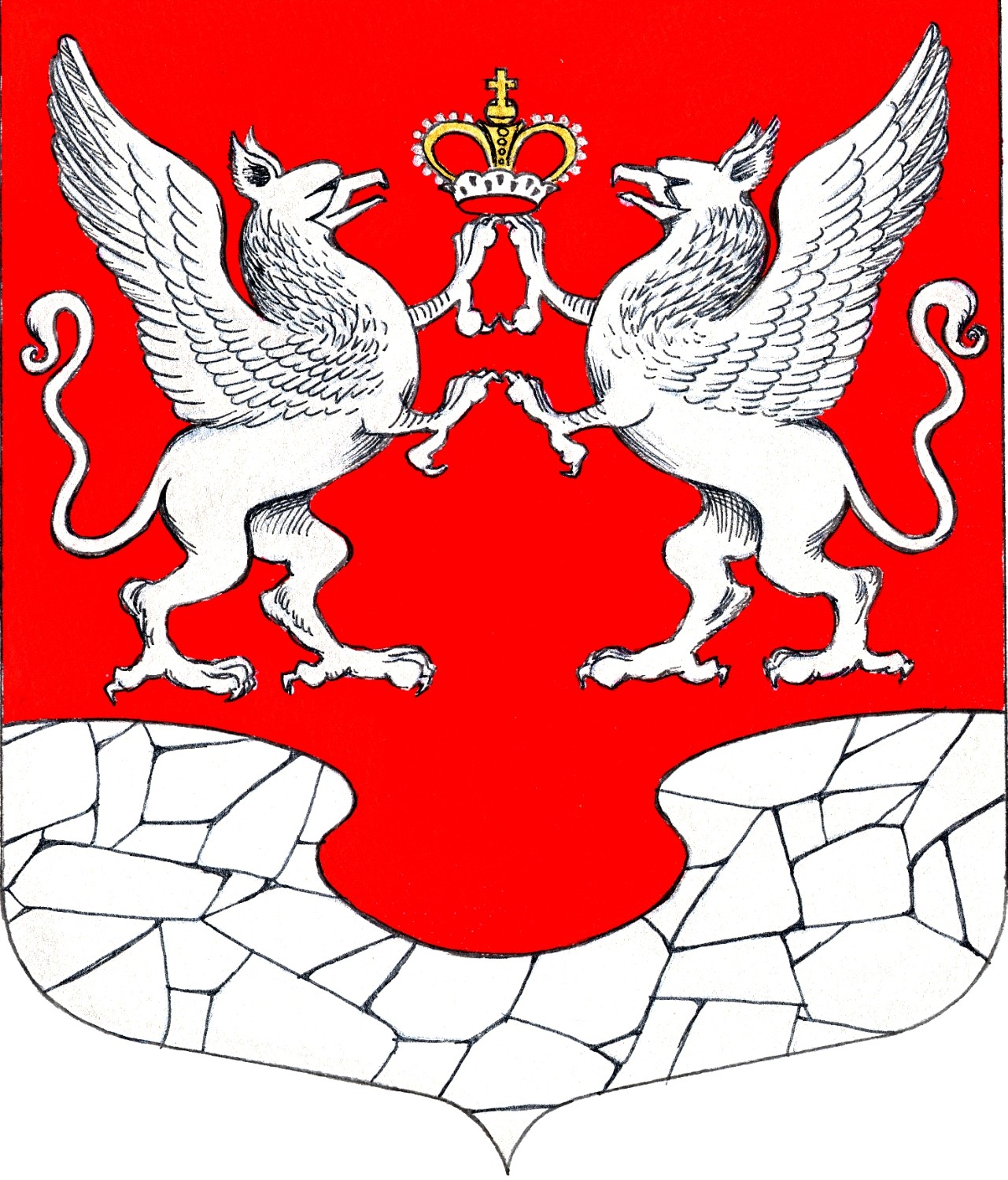        27 сентября         2022 года         № 30